Supplement materialsSupplementary tablesTable S1: Antibody responses at different time points in Y, M and O age groups in HIV+ and HIV−NS: not significant;  Y=young, M=middle age, O=old.  Table S2: Comparisons of antibody responses between age groups and between HIV groupsTable S3: Regression analysis: Contribution to WV titer by individual vaccine antigen titers in young, middle aged and old HIV+ groups at T0, T1, T2 and T3. Product measures from standardized coefficient ( coefficient) and Pearson correlation coefficient were calculated to identify the proportion of response to each antigen (H1N1, B, H3N2) contributing to variance of WV response. A p value <0.05 considered significant. Values shown in parenthesis indicate the percent product measure for a particular antigen contributing to the total product measure for the whole vaccine.Table S4; Regression analysis: Contribution to WV titer by individual vaccine antigen titers in young, middle aged and old HIV− groups at T0, T1, T2 and T3.Product measures from standardized coefficient ( coefficient) and Pearson correlation coefficient were calculated to identify the proportion of response to each antigen (H1N1, B, H3N2) contributing to variance of WV response. A p value <0.05 considered significant. Values shown in parenthesis indicate the percent product measure for a particular antigen contributing to the total product measure for the whole vaccine.Table S5: multiple univariant linear regression analysis between titer and age, T0 CD4 count, CD4/CD8 ratioTiter ~ Age + T0 CD4count + T0 CD4/CD8 ratio: Formula for linear regression Supplement figures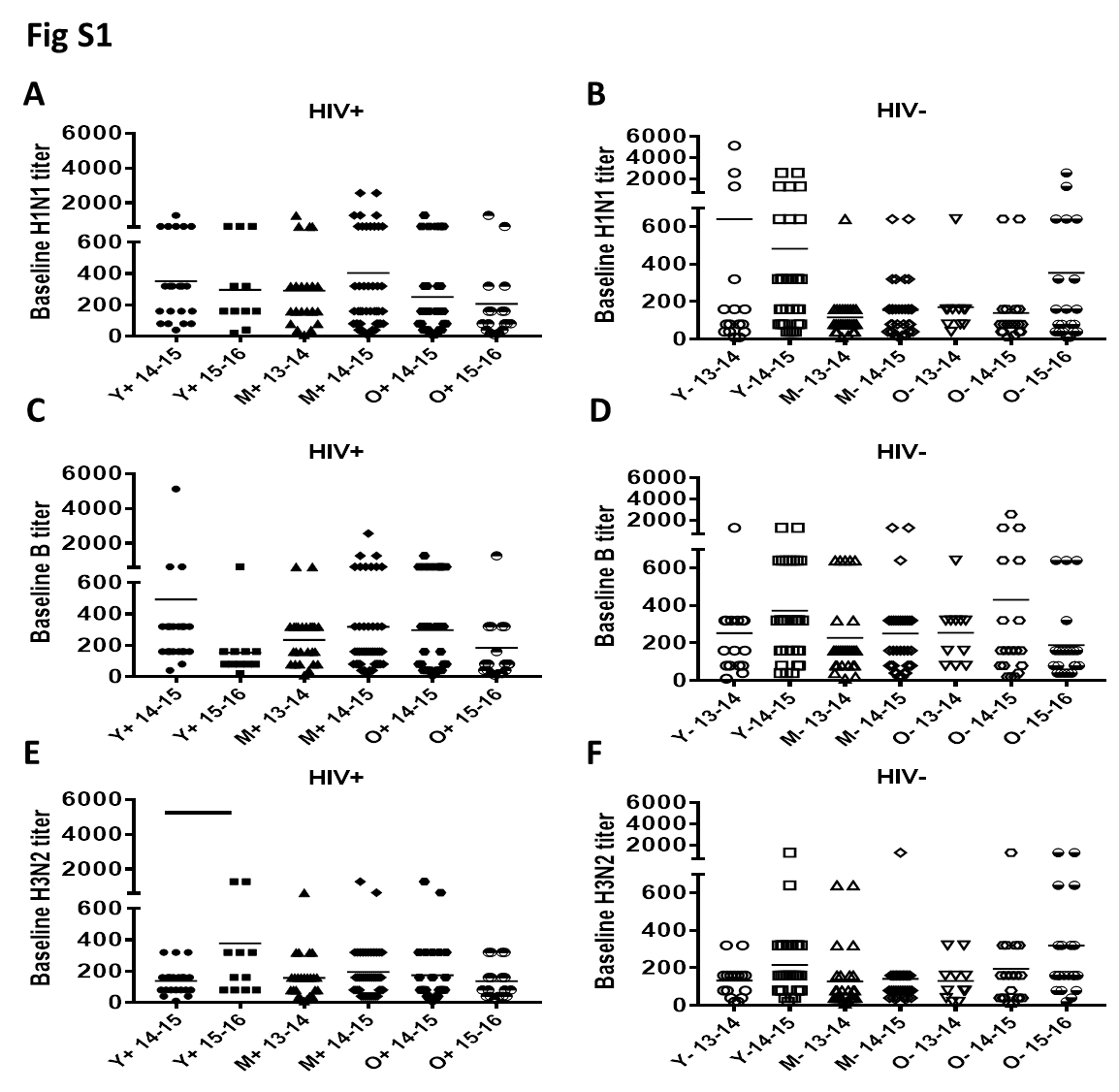 Figure S1: Pre-vaccination Ab responses for H1N1, B and H3N2 did not differ significantly between seasons: Antibody titers at T0 for H1N1, B and H3N2 for each season (2013-2014, 2014-2015 and 2015-2016) were determined by hemagglutination inhibition young (Y), middle aged (M) and old (O) HIV+ and HIV− groups. Scatter plots indicate the GMT for HIV+ (A, C, E) and HIV− (B, D, F) with error bars showing mean ±SD. P values were calculated using Student’s t-test and significant (p<0.05) differences are indicated by black horizontal bars over 2 groups.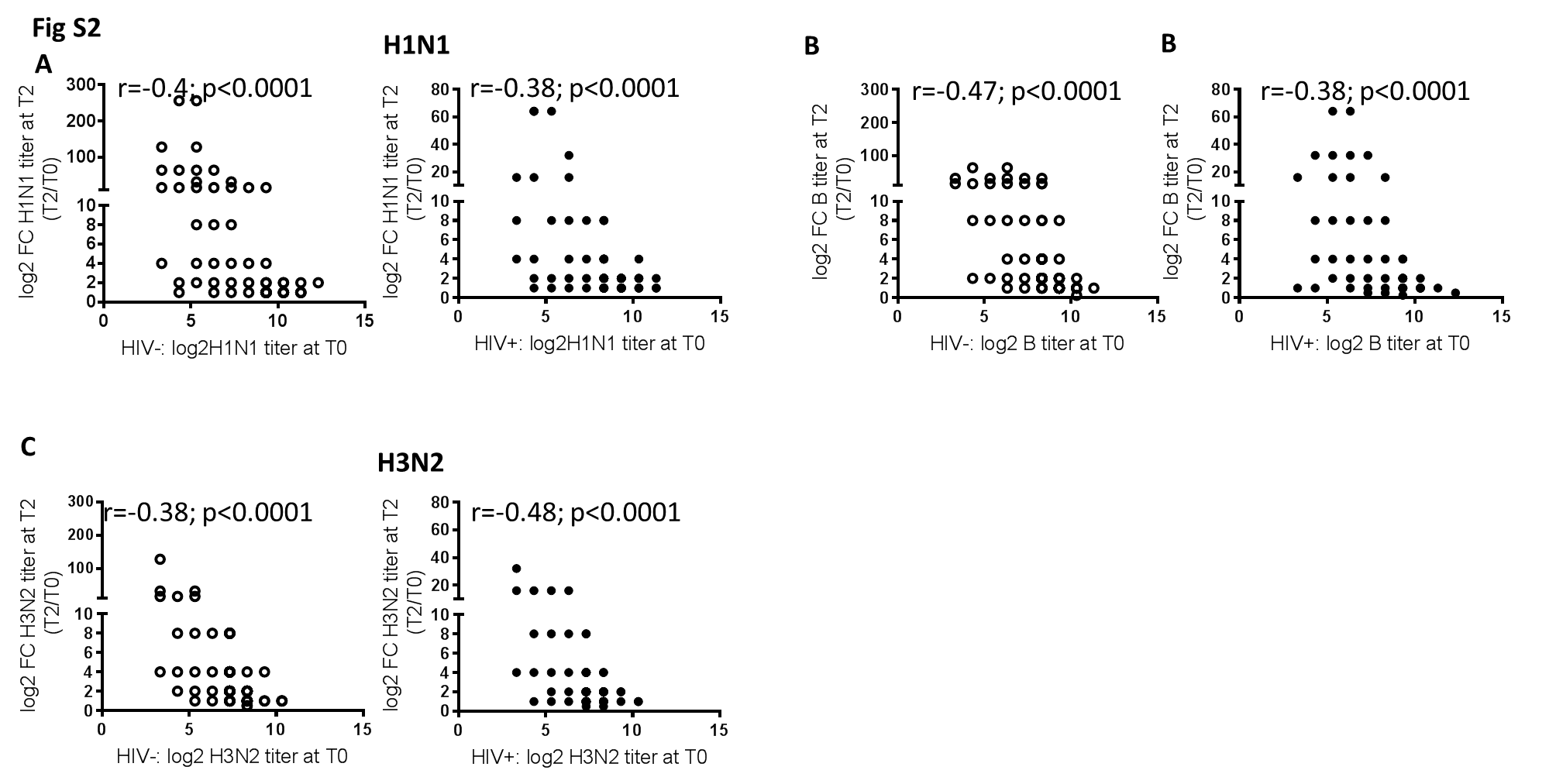 Figure S2: Baseline HAI response inversely correlates with fold change response at T2 over T0 in HIV− and HIV+ for H1N1, B and H3N2 antigens: Significant inverse correlation is evident between Log2 HAI responses at T0 with fold changre response at T2 over T0 in HIV− and HIV+ for A), H1N1; B), B; C), H3N2. All correlations were performed by Pearson correlation and a p value of <0.05 was considered significant. Closed circles indicate HIV+ and open circles indicate HIV-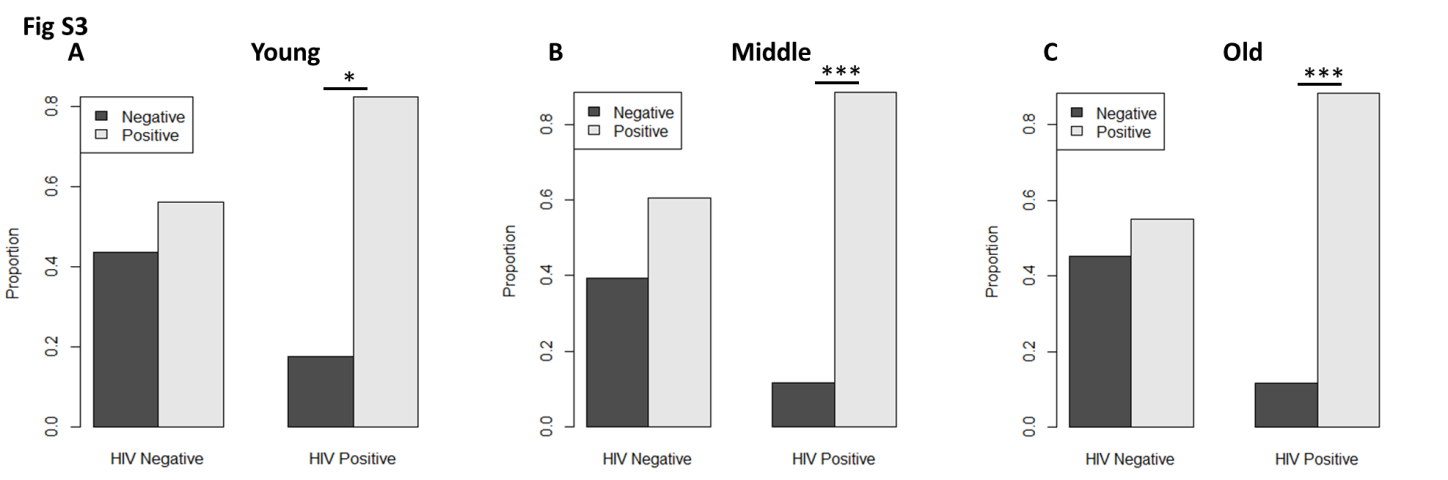 Figure S3: Higher CMV seropositivity in HIV+ groups: CMV seropositivity was determined in plasma by ELISA. Proportion of CMV seropositive individuals within HIV+ and HIV− A); young, B) middle aged and C); older adults. Data analyzed by Chi-squared test with Yates' continuity correction. * p<0.01; ** p<0.001; ***p<0.0001.Geometric mean antibody titerGeometric mean antibody titerGeometric mean antibody titerGeometric mean antibody titerGeometric mean antibody titerP ValuesP ValuesP ValuesP ValuesP ValuesP ValuesP ValuesH1N1 antigenT0T1T2T3T0 vs T1T0 vs T2T0 vs T2T0 vs T3T1 vsT2 T2T1 vs T3T2 vs T3HIV+ Y230.93434.47577.98277.250.00840.00010.0001NSNSNS0.0035HIV+ M191.22423.12457.05276.250.0001<0.0001<0.0001NSNSNS0.0092HIV+ O122.95237.76324.47234.250.01550.00030.00030.0479NSNSNSHIV− Y201.59476.52866.72382.340.0008<0.0001<0.00010.01120.0199NS<0.0001HIV− M93.79331.10647.31332.11<0.0001<0.0001<0.0001<0.00010.0006NS0.0009HIV− O109.36269.09356.76201.59<0.0001<0.0001<0.00010.0133NSNS0.0204B antigenB antigenB antigenB antigenB antigenB antigenB antigenB antigenB antigenB antigenB antigenB antigenHIV+ Y196.18384.45554.89343.790.0012<0.00010.00210.0021NSNSNSHIV+ M176.65354.88452.55366.81<0.0001<0.0001<0.0001<0.0001NSNSNSHIV+ O131.77281.75383.19298.570.0060.00010.00110.0011NSNSNSHIV− Y219.83512.991045.71746.58<0.0001<0.0001<0.0001<0.00010.00020.0485NSHIV− M147.77334.88632.77458.18<0.0001<0.0001<0.0001<0.00010.0002NSNSHIV− O155.71320.00455.63241.150.0014<0.00010.00630.0063NSNSNSH3N2 antigenH3N2 antigenH3N2 antigenH3N2 antigenH3N2 antigenH3N2 antigenH3N2 antigenH3N2 antigenH3N2 antigenH3N2 antigenH3N2 antigenH3N2 antigenHIV+ Y135.92217.23288.99195.670.02070.0042NSNSNSNS0.0361HIV+ M123.68229.81289.83206.070.00910.00110.04900.0490NSNSNSHIV+ O98.49176.65274.74205.870.00830.00010.00860.0086NSNSNSHIV− Y128.84280.22403.17206.980.0026<0.0001NSNS0.0465NS0.0008HIV− M85.64191.90282.40133.58<0.0001<0.00010.00500.0050NSNS0.0039HIV− O126.99293.44431.53262.510.0142<0.0001NSNSNSNS0.0061Comparison between Y, M and O age groups for HIV+ or HIV− at each time pointComparison between Y, M and O age groups for HIV+ or HIV− at each time pointComparison between Y, M and O age groups for HIV+ or HIV− at each time pointComparison between Y, M and O age groups for HIV+ or HIV− at each time pointComparison between Y, M and O age groups for HIV+ or HIV− at each time pointComparison between Y, M and O age groups for HIV+ or HIV− at each time pointComparison between Y, M and O age groups for HIV+ or HIV− at each time pointComparison between Y, M and O age groups for HIV+ or HIV− at each time pointComparison between Y, M and O age groups for HIV+ or HIV− at each time pointComparison between Y, M and O age groups for HIV+ or HIV− at each time pointComparison between Y, M and O age groups for HIV+ or HIV− at each time pointComparison between Y, M and O age groups for HIV+ or HIV− at each time pointComparison between Y, M and O age groups for HIV+ or HIV− at each time pointComparison between Y, M and O age groups for HIV+ or HIV− at each time pointT0T0T0T1T1T1T1T2T2T2T3T3T3Antigen : groupY vs MY vs. OM vs. OY vs MY vs. OY vs. OM vs. OY vs MY vs. OM vs. OY vs MY vs. OM vs. OH1N1: HIV+NS0.0162NSNS0.01640.01640.0166NS0.0104NSNSNSNSH1N1: HIV−0.00530.0303NSNS0.02940.0294NSNS0.00040.0182NS0.01210.0167B: HIV+NSNSNSNSNSNSNSNSNSNSNSNSNSB: HIV−0.0342NSNS0.00330.01830.0183NS0.0011<0.0001NS0.00500.0023NSH3N2: HIV+NSNSNSNSNSNSNSNSNSNSNSNSNSH3N2: HIV−0.0145NS0.0250NSNSNS0.01140.0330NS0.0084NSNSNSComparison between HIV+ vs. HIV−   in different age groups at each time pointComparison between HIV+ vs. HIV−   in different age groups at each time pointComparison between HIV+ vs. HIV−   in different age groups at each time pointComparison between HIV+ vs. HIV−   in different age groups at each time pointComparison between HIV+ vs. HIV−   in different age groups at each time pointComparison between HIV+ vs. HIV−   in different age groups at each time pointComparison between HIV+ vs. HIV−   in different age groups at each time pointComparison between HIV+ vs. HIV−   in different age groups at each time pointComparison between HIV+ vs. HIV−   in different age groups at each time pointComparison between HIV+ vs. HIV−   in different age groups at each time pointComparison between HIV+ vs. HIV−   in different age groups at each time pointComparison between HIV+ vs. HIV−   in different age groups at each time pointComparison between HIV+ vs. HIV−   in different age groups at each time pointComparison between HIV+ vs. HIV−   in different age groups at each time pointAge groupsT0T0T0T1T1T1T1T2T2T2T3T3T3H1N1BH3N2H1N1BH3N2H3N2H1N1BH3N2H1N1BH3N2HIV+ vs. HIV−: YNSNSNSNSNSNSNSNS0.0130.0380.04630.0342NSHIV+  vs. HIV−: M0.0002NS0.0411NSNSNSNSNSNSNSNSNSNSHIV+  vs. HIV−: ONSNSNSNSNS0.02800.0280NSNS0.001NSNSNSHIV+Y  vs. HIV−: MNSNSNSNSNSNSNSNSNSNSNSNSNSHIV+Y  vs. HIV−: ONSNSNSNSNSNSNSNSNSNSNSNSNSHIV+M  vs. HIV−: YNSNSNSNSNSNSNSNS0.0026NSNSNSNSHIV+M  vs. HIV−: ONSNSNSNSNS0.04980.0498NSNS0.004NSNSNSHIV+O  vs. HIV−: YNSNSNS0.0179NSNSNS0.01030.0091NSNS0.0072NSHIV+O  vs. HIV−: MNSNSNSNSNSNSNS0.0437NSNSNS0.0009NSMeasuresβ CoefficientP valueProduct MeasureT0: HIV+ YT0: HIV+ YT0: HIV+ YT0: HIV+ YIntercept4.51E-161Total: 0.5374H1N1_T00.44660.004040.287 (53.5%)B_T00.33530.025860.1956 (36.3%)H3N2_T00.17460.178740.0547 (10%)T0: HIV+ MT0: HIV+ MT0: HIV+ MT0: HIV+ MIntercept-2.06E-181Total: 0.4777H1N1_T00.4349<0.00010.2672 (55.9%)B_T00.28910.00480.1497 (31.2%)H3N2_T00.14320.15440.0608 (12.7%)T0: HIV+ OT0: HIV+ OT0: HIV+ OT0: HIV+ OIntercept-4.98E-171Total: 0.7097H1N1_T00.31540.00400.2185 (30.7%)B_T00.42930.00020.3213(45.2%)H3N2_T00.24070.03890.1699 (23.8%)T1: HIV+ YT1: HIV+ YT1: HIV+ YT1: HIV+ YIntercept-3.04E-161Total: 0.6388H1N1_T10.15260.24350.0790 (12.3%)B_T10.6880<0.00010.5346 (83.6%)H3N2_T10.11290.32140.0252 (3.9%)T1: HIV+ MT1: HIV+ MT1: HIV+ MT1: HIV+ MIntercept-3.37E-171Total: 0.4955H1N1_T10.4767<0.00010.3086 (62.2%)B_T10.23110.02710.1156 (23.2%)H3N2_T10.15220.14770.0713 (14.3%)T1: HIV+ OT1: HIV+ OT1: HIV+ OT1: HIV+ OIntercept3.79E-161Total: 0.5954H1N1_T10.21830.05810.1216 (21.1%)B_T10.41030.00200.2856 (47.8%)H3N2_T10.29120.02350.1883 (37.9%)T2: HIV+ YT2: HIV+ YT2: HIV+ YT2: HIV+ YIntercept-1.76E-161Total: 0.6616H1N1_T20.36760.00450.2300 (34.7%)B_T20.53500.00010.3919 (59.1%)H3N2_T20.14070.20450.0397 (5.9%)T2: HIV+ MT2: HIV+ MT2: HIV+ MT2: HIV+ MIntercept-3.34E-161Total: 0.3885H1N1_T20.5076<0.00010.3056 (78.6%)B_T20.14510.20530.0607 (15.4%)H3N2_T20.07700.46470.0223 (57.2%)T2: HIV+ OT2: HIV+ OT2: HIV+ OT2: HIV+ OIntercept2.46E-161Total: 0.6305H1N1_T20.26630.01060.1460 (23.2%)B_T20.38530.00160.2664 (42.2%)H3N2_T20.33370.00440.2181(34.6%)T3: HIV+ YT3: HIV+ YT3: HIV+ YT3: HIV+ YIntercept5.78E-161Total: 0.4736H1N1_T30.37950.02300.2081 (43.9%)B_T30.31480.07450.1709 (35.9%)H3N2_T30.20660.22230.0946 (19.8%)T3: HIV+ MT3: HIV+ MT3: HIV+ MT3: HIV+ MIntercept-9.63E-171Total: 0.3837H1N1_T30.40270.00060.2080 (54.3%)B_T30.37440.00130.1866 (48.5)H3N2_T3-0.04020.72620.0109 (2.6%)T3: HIV+ OT3: HIV+ OT3: HIV+ OT3: HIV+ OIntercept-2.76E-161Total: 0.4225H1N1_T30.36690.01410.1846 (43.6%)B_T30.36480.01390.1823 (43.1%)H3N2_T30.12370.42800.0556 (13%)Measuresβ  CoefficientP valueProduct MeasureT0: HIV− YT0: HIV− YT0: HIV− YT0: HIV− YIntercept2.29E-171Total: 0.5787H1N1_T00.39350.00110.2510 (43.4%)B_T00.37460.00220.2417 (41.6%)H3N2_T00.21110.04120.0861 (14.8%)T0: HIV− MT0: HIV− MT0: HIV− MT0: HIV− MIntercept-6.99E-050.9995Total: 0.3678H1N1_T00.20260.07830.0815 (22%)B_T00.4725<0.00010.2670 (72.7%)H3N2_T00.11810.27660.0192 (5.1%)T0: HIV− OT0: HIV− OT0: HIV− OT0: HIV− OIntercept-7.69E-171Total: 0.6622H1N1_T00.4071<0.00010.2447 (36.8%)B_T00.33090.00090.1941(29.3%)H3N2_T00.38240.00010.2234 (33.6%)T1: HIV− YT1: HIV− YT1: HIV− YT1: HIV− YIntercept3.21E-161Total: 0.6877H1N1_T10.4534<0.00010.3161 (45.9%)B_T10.40810.00030.2913 (42.3%)H3N2_T10.17870.05910.0804 (11.6%)T1: HIV− MT1: HIV− MT1: HIV− MT1: HIV− MIntercept0.01560.871Total: 0.3834H1N1_T10.20040.09950.0865 (20.8%)B_T10.40650.00050.2078 (54%)H3N2_T10.23170.04930.0890 (23.2%)T1: HIV− OT1: HIV− OT1: HIV− OT1: HIV− OIntercept1.71E-181Total: 0.6446H1N1_T10.5207<0.00010.3436 (53.2%)B_T10.39750.00020.2232 (34.6%)H3N2_T10.15760.12920.0777 (11.9%)T2: HIV− YT2: HIV− YT2: HIV− YT2: HIV− YIntercept2.31E-161Total: 0.5204H1N1_T20.46030.00010.2706 (51.9%)B_T20.37280.00180.1960 (37.6%)H3N2_T20.13570.24060.0539 (10%)T2: HIV− MT2: HIV− MT2: HIV− MT2: HIV− MIntercept0.03670.7028Total: 0.5133H1N1_T20.24370.01980.0975 (18.9%)B_T20.4934<0.00010.2751(53.6%)H3N2_T20.28700.00880.1407 (27.2%)T2: HIV− OT2: HIV− OT2: HIV− OT2: HIV− OIntercept-4.36E-161Total: 0.6374H1N1_T20.5190<0.00010.3579 (56%)B_T20.28460.00530.1512 (23.5%)H3N2_T20.23650.02240.1282 (20%)T3: HIV− YT3: HIV− YT3: HIV− YT3: HIV− YIntercept-2.58E-161Total: 0.4781H1N1_T30.26720.06930.1338 (27.8%)B_T30.48370.00160.2886 (60%)H3N2_T30.20870.11820.0557 (11.5%)T3: HIV− MT3: HIV− MT3: HIV− MT3: HIV− MIntercept0.07320.4792Total: 0.3843H1N1_T30.17630.10540.0615 (15.6%)B_T30.35010.00470.1230 (32%)H3N2_T30.40190.00040.1998 (49.4%)T3: HIV− OT3: HIV− OT3: HIV− OT3: HIV− OIntercept4.20E-161Total: 0.4816H1N1_T30.5070<0.00010.2694 (55.9%)B_T30.41190.00040.1872 (38.8%)H3N2_T30.17630.10810.0250 (5.2%)Titer ~ Age + T0 CD4count + T0 CD4/CD8 ratioHIV−p valueHIV−R square (%)HIV+p valueHIV+R square (%)H1N1 T00.00669.14850.17861.7847H1N1 T1<0.000120.89790.02516.0787H1N1 T2<0.000125.01250.00698.3793H1N1 T30.007310.74980.7476-1.8458B T00.39090.03600.5858-0.9690B T10.36660.21680.17541.9319B T20.000116.96480.02805.6903B T30.002912.74290.5735-1.0256B T3/T00.09044.276150.7819-1.9981